MUSICA 4T 18/05/20Bon dia!!!!!Ja que estem immersos en el món del piano us proposo una tasca relacionada amb aquest instrument.A internet hi ha moltes pàgines amb PIANOS online per poder tocar cançons, i moltes funcionen amb la tablet. Hi ha webs amb les que pots enregistrar el que toques i desprès sentir-ho de nou... Us deixo uns exemples, investigueu-los: https://www.musicca.com/es/pianohttps://www.imusic-school.com/es/herramientas/piano-en-linea/https://recursivearts.com/es/virtual-piano/El primer enllaç es potser el més senzill ja que té les notes escrites al teclat. Doncs bé, a continuació teniu una partitura ben popular. 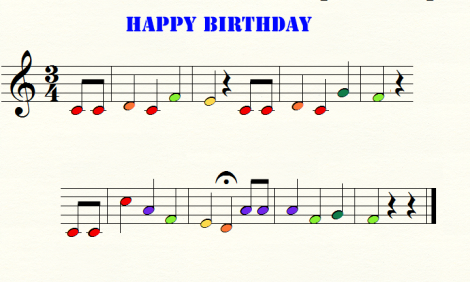 Tasca: Toqueu la cançó “Happy Birthday” amb un d’aquests teclats. Envieu-me o compartiu el vídeo fent-ho ☺ a musica@escolajoanmaragall.catQualsevol dubte, ja sabeu, m’escriviu i tan aviat com pugui, us responc. Fins aviat!